                 				               ΑΝΑΡΤΗΤΕΑ ΣΤΟ ΔΙΑΔΙΚΤΥΟ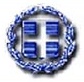           ΕΛΛΗΝΙΚΗ ΔΗΜΟΚΡΑΤΙΑ              ΝΟΜΟΣ ΜΑΓΝΗΣΙΑΣ                                                         Ζαγορά,   06 - 11 - 2020     ΔΗΜΟΣ ΖΑΓΟΡΑΣ-ΜΟΥΡΕΣΙΟΥ                                                 Αριθμ. Πρωτ.: 11434 Γραφείο Ανθρώπινου Δυναμικού       και Διοικητικής ΜέριμναςΤαχ. Δ/νση     : Ζαγορά  ΠηλίουΤαχ. Κωδ.      : 370 01Πληροφορίες : Γάκη ΣπυριδούλαΤηλέφωνο      : 2426.350.124Fax                 : 2426.0.23.560E-mail            : gakisp.dim.z.m@gmail.comΘέμα: «Λήψη μέτρων προστασίας των υπαλλήλων του Δήμου και των πολιτών που εξυπηρετούνται από τις υπηρεσίες του Δήμου Ζαγοράς-Μουρεσίου».ΑΠΟΦΑΣΗ Νο 663Ο ΔΗΜΑΡΧΟΣ ΖΑΓΟΡΑΣ-ΜΟΥΡΕΣΙΟΥΈχοντας υπόψη:Τις διατάξεις του άρθρου 58 του Ν. 3852/2010 (ΦΕΚ 87/τ.Α΄/7-6-2010) «Νέα αρχιτεκτονική της Αυτοδιοίκησης και της Αποκεντρωμένης Διοίκησης- Πρόγραμμα Καλλικράτης», περί των αρμοδιοτήτων Δημάρχου,Την υπ’αριθμ.Δ1α/Γ.Π.οικ.69863/02.11.2020 (ΦΕΚ 4829/02.11.2020 τεύχος Β΄) ΚΥΑ με θέμα: “Έκτακτα μέτρα προστασίας της δημόσιας υγείας από τον κίνδυνο περαιτέρω διασποράς του κορωνοϊού COVID-19”,Την υπ’αριθμ. ΔΙΔΑΔ/Φ.69/132/οικ.20413/03.11.2020 εγκύκλιο του ΥΠ.ΕΣ με θέμα: «Μέτρα και ρυθμίσεις στο πλαίσιο της ανάγκης περιορισμού της διασποράς του κορωνοϊού»,Το γεγονός της ένταξης του Νομού Μαγνησίας στο επιδημιολογικό επίπεδο 2 (κόκκινο- αυξημένης επιτήρησης), όπου για τη λειτουργία των δημοσίων υπηρεσιών, προβλέπονται τα ακόλουθα μέτρα:α)Υποχρεωτική προστασία υπαλλήλων που ανήκουν σε ομάδες αυξημένου κινδύνου με χορήγηση ειδικής άδειας απουσίας και παροχή εξ αποστάσεως εργασίας, όπου είναι εφικτό.β) Υποχρεωτική τηλεργασία στο 50% εφόσον συνάδει προς τη φύση των καθηκόντων, επιπλέον των υπαλλήλων που ανήκουν σε ομάδα αυξημένου κινδύνου και οι οποίοι παρέχουν εξ αποστάσεως εργασία.γ) Εξυπηρέτηση κοινού μόνο σε επείγουσες περιπτώσεις και υποχρεωτικά κατόπιν ραντεβού. δ) Τήρηση απόστασης ενάμισι (1,5) μέτρου.ε) Διενέργεια συναντήσεων εργασίας τηρουμένης της απόστασης του ενάμισι (1,5) μέτρου και με τη συμμετοχή έως εννέα (9) ατόμωνΤις αρμοδιότητες και τις ιδιαίτερες συνθήκες λειτουργίας των επιμέρους υπηρεσιών του Δήμου,Τη διασφάλιση της ακώλυτης λειτουργίας των υπηρεσιών του ΔήμουΤη διασφάλιση της υγείας των εργαζομένων και των οικογένειών τους, καθώς και όλων των πολιτών που συναλλάσσονται με τις υπηρεσίες του ΔήμουΑΠΟΦΑΣΙΖΟΥΜΕΤην προσαρμογή λειτουργίας των υπηρεσιών του Δήμου στο πλαίσιο των μέτρων που προβλέπονται στην υπ’αριθμ.Δ1α/ Γ.Π.οικ.69863/2-11-2020 ΚΥΑ με θέμα: “Έκτακτα μέτρα προστασίας της δημόσιας υγείας από τον κίνδυνο περαιτέρω διασποράς του κορωνοϊού COVID-19” και περαιτέρω εξειδικεύονται στην υπ’αριθμ.ΔΙΔΑΔ/Φ.69/132/οικ.20413/3-11-2020 εγκύκλιο του ΥΠ.ΕΣ με θέμα: «Μέτρα και ρυθμίσεις στο πλαίσιο της ανάγκης περιορισμού της διασποράς του κορωνοϊού», λαμβανομένων υπόψη των ιδιαιτεροτήτων του Δήμου και των αρμοδιοτήτων των υπηρεσιών του, ως ακολούθως:Επειδή δεν είναι δυνατή η εφαρμογή του μέτρου της τηλεργασίας, λόγω του αριθμού υπαλλήλων που απασχολούνται με διοικητικά καθήκοντα σε εσωτερικούς χώρους και επιπλέον λόγω της φύσης των καθηκόντων των υπαλλήλων αυτών αλλά και της έλλειψης της κατάλληλης τεχνολογικής υποδομής,  διατηρείται το υφιστάμενο ωράριο και ο τρόπος λειτουργίας όλων των Υπηρεσιών του Δήμου και των δύο (2) Δημοτικών Ενοτήτων, συμπεριλαμβανομένου του Κέντρου Εξυπηρέτησης Πολιτών (ΚΕΠ) στην Τσαγκαράδα, με αυτοπρόσωπη παρουσία των υπαλλήλων και με την αυστηρή προϋπόθεση της τήρησης απόστασης μεταξύ των εργαζομένων, μεγαλύτερης του 1,5 μέτρου, προϋπόθεση που ισχύει γενικά για όλες τις θέσεις εργασίας υπαλλήλων, εντός εσωτερικών χώρων.Για τα εξωτερικά συνεργεία όλων των υπηρεσιών, διατηρείται το σημερινό καθεστώς ως προς το ωράριο και τις υποχρεώσεις των εργαζομένων, με την αυστηρή τήρηση όλων των κανόνων υγιεινής και ασφάλειας των εργαζομένων (χρήση ΜΑΠ, τήρηση κανόνων μεταφοράς προσώπων με υπηρεσιακά οχήματα κ.λ.π.).Οι υπηρεσίες Καθαριότητας και Ηλεκτροφωτισμού, Ύδρευσης και Άρδευσης του Δήμου, λόγω της ιδιαίτερης φύσης των αρμοδιοτήτων τους και προς διασφάλιση της δημόσιας υγείας και προστασίας των πολιτών τελούν σε πλήρη λειτουργία. Οι υπάλληλοι που ανήκουν σε ομάδες υψηλού κινδύνου όπως επανακαθορίστηκαν σύμφωνα με τα οριζόμενα στην υπ’αριθμ.ΔΙΔΑΔ/Φ.69/126/16316/20-9-2020 εγκύκλιο του ΥΠ.ΕΣ., υποχρεούνται να το δηλώσουν αμελλητί στην υπηρεσία τους και στο Γραφείο Ανθρώπινου  Δυναμικού του Δήμου ακολουθώντας υποχρεωτικά τη διαδικασία που προβλέπεται στην εν λόγω ΚΥΑ προσκομίζοντας τις απαραίτητες ιατρικές βεβαιώσεις από τις οποίες θα πιστοποιούνται τα διαλαμβανόμενα στην ανωτέρω ΚΥΑ προκειμένου να τους χορηγηθεί άδεια ειδικού σκοπού, όπως ειδικότερα προβλέπεται για τους υπαλλήλους που εντάσσονται σε ευπαθείς ομάδες.H διενέργεια συναντήσεων εργασίας θα πραγματοποιείται δια ζώσης, μόνο στις περιπτώσεις που δεν δύναται να πραγματοποιηθούν εξ αποστάσεως και τηρουμένης της απόστασης του ενάμισι (1,5) μέτρου με τη συμμετοχή έως εννέα (9) ατόμων. Η χρήση μη ιατρικής μάσκας είναι υποχρεωτική τόσο για το προσωπικό, όσο και για το εξυπηρετούμενο κοινό σε όλους τους εσωτερικούς και εξωτερικούς χώρους, συμπεριλαμβανομένων και των χώρων εργασίας, εξαιρουμένων όσων εργάζονται σε ατομικό χώρο χωρίς την παρουσία οποιουδήποτε άλλου προσώπου.Συνιστάται σε όλους τους πολίτες η χρήση των ηλεκτρονικών πληρωμών, για λόγους δημόσιας υγείας και προστασίας.Αναστέλλεται η εξυπηρέτηση του κοινού με αυτοπρόσωπη παρουσία των πολιτών σε όλες τις υπηρεσίες του Δήμου Ζαγοράς-Μουρεσίου. 	Οι πολίτες μπορούν να ζητούν την εξυπηρέτησή τους:α) τηλεφωνικώς στα ακόλουθα τηλέφωνα:- για το Δημαρχείο Ζαγοράς στο τηλέφωνο 2426.350.103 - για το Δημοτικό Κατάστημα Τσαγκαράδας στο τηλέφωνο 2426.350.239- για το ΚΕΠ στα τηλέφωνα 2426.350.225/-226β) ηλεκτρονικά στο e-mail:dzag.mour@gmail.com γ) στους Αντιδημάρχους μόνο για έκτακτες περιπτώσεις στα τηλέφωνα:- Κοντογιώργος Απόστολος: 6944246860- Βασταρδής Κωνσταντίνος: 6974307468- Λαμπαδάρης Νικόλαος: 6907152959- Μαργαρίτης Κωνσταντίνος: 6936185118	H ισχύς της παρούσας άρχεται από την έκδοσή της και η εφαρμογή των μέτρων που προβλέπονται στην παρούσα, ακολουθεί την χρονική διάρκεια που προβλέπεται στην υπ’αριθμ.Δ1α/Γ.Π. οικ. 69863/2-11-2020 ΚΥΑ και στην υπ’αριθμ.ΔΙΔΑΔ/Φ.69/132/οικ. 20413/3-11-2020 εγκύκλιο του ΥΠ.ΕΣ., ήτοι μέχρι 30-11-2020, εφόσον ο Νομός Μαγνησίας, εξακολουθεί να εντάσσεται στο επιδημιολογικό επίπεδο αυξημένου κινδύνου.	Σε περίπτωση έκδοσης νέας ΚΥΑ για λήψη μέτρων και πέραν της 30-11-2020 και εφόσον ο Νομός Μαγνησίας παραμένει στο σημερινό επιδημιολογικό επίπεδο αυξημένου κινδύνου, η ισχύς της παρούσας θα παραταθεί αυτοδικαίως, έως την νεώτερη τασσόμενη προθεσμία.	Σε περίπτωση αλλαγής επιπέδου ή αναπροσαρμογής των μέτρων ανά επιδημιολογικό επίπεδο, θα υπάρξει νεώτερη απόφαση προσαρμογής στα εκάστοτε επιδημιολογικά δεδομένα.Η παρούσα απόφαση να δημοσιοποιηθεί με κάθε πρόσφορο τρόπο και να αναρτηθεί στο πρόγραμμα «ΔΙΑΥΓΕΙΑ» και στην ιστοσελίδα του Δήμου.    Ο Δήμαρχος Ζαγοράς – ΜουρεσίουΕσωτερική διανομή:1.Αντιδήμαρχοι:- Βασταρδής Κων/νος 				                    - Κοντογιώργος Απόστολος- Λαμπαδάρης Νικόλαος                                                                 Παναγιώτης Κουτσάφτης- Μαργαρίτης Κων/νος2.Προϊσταμένη Διοικητικών Υπηρεσιών3.Προϊσταμένη Οικονομικών Υπηρεσιών           4.Προϊστάμενο Τεχνικών Υπηρεσιών,    Περιβάλλοντος και Πολεοδομίας5.Υπάλληλοι Δήμου